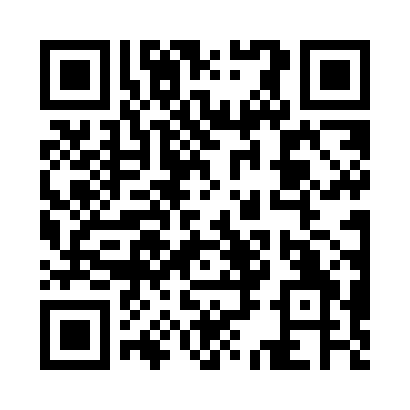 Prayer times for Mauchline, South Lanarkshire, UKMon 1 Jul 2024 - Wed 31 Jul 2024High Latitude Method: Angle Based RulePrayer Calculation Method: Islamic Society of North AmericaAsar Calculation Method: HanafiPrayer times provided by https://www.salahtimes.comDateDayFajrSunriseDhuhrAsrMaghribIsha1Mon3:014:401:217:0710:0311:422Tue3:014:411:227:0710:0211:423Wed3:024:421:227:0710:0211:424Thu3:024:431:227:0710:0111:415Fri3:034:441:227:0710:0011:416Sat3:034:451:227:0610:0011:417Sun3:044:461:237:069:5911:408Mon3:054:471:237:069:5811:409Tue3:054:481:237:059:5711:4010Wed3:064:491:237:059:5611:3911Thu3:074:511:237:049:5511:3912Fri3:074:521:237:049:5411:3813Sat3:084:531:237:039:5311:3814Sun3:094:551:237:039:5111:3715Mon3:104:561:247:029:5011:3716Tue3:114:581:247:019:4911:3617Wed3:114:591:247:019:4711:3518Thu3:125:011:247:009:4611:3519Fri3:135:021:246:599:4511:3420Sat3:145:041:246:599:4311:3321Sun3:155:061:246:589:4111:3322Mon3:155:071:246:579:4011:3223Tue3:165:091:246:569:3811:3124Wed3:175:111:246:559:3711:3025Thu3:185:121:246:549:3511:2926Fri3:195:141:246:539:3311:2827Sat3:205:161:246:529:3111:2728Sun3:215:181:246:519:3011:2729Mon3:215:191:246:509:2811:2630Tue3:225:211:246:499:2611:2531Wed3:235:231:246:489:2411:24